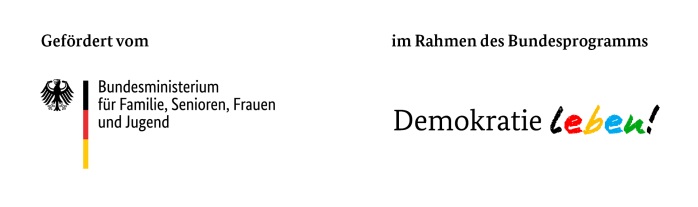 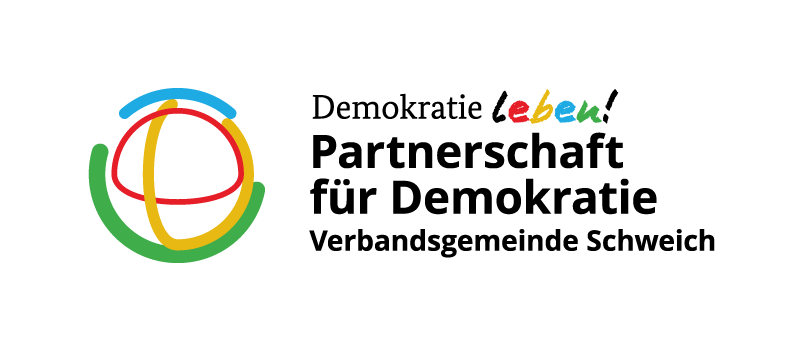 Projektbericht für ein MiniprojektTitel des Miniprojektes: Klicken Sie hier, um Text einzugeben.
I. Inhaltliche Projektbeschreibung1. Wann fand das Miniprojekt statt?Klicken Sie hier, um Text einzugeben.2. Wo fand das Miniprojekt statt?Klicken Sie hier, um Text einzugeben.3. Wer hat das Miniprojekt durchgeführt?Klicken Sie hier, um Text einzugeben.4. Beschreiben Sie bitte kurz den Verlauf Ihres Projektes und machen Sie Angaben zu ggf. gegenüber Ihrem Antrag aufgetretenen Veränderungen, z.B. bei Inhalten, Abläufen, Struktur oder Resonanz der Zielgruppe.Klicken Sie hier, um Text einzugeben.5.a) Welche der im Antrag formulierten Ziele haben Sie mit Ihrem Miniprojekt erreicht?Klicken Sie hier, um Text einzugeben.5.b) Welche Ziele haben Sie mit Ihrem Miniprojekt nicht erreicht?Klicken Sie hier, um Text einzugeben.6. Welche Erkenntnisse und Schlussfolgerungen nehmen Sie aus dem Miniprojekt für die Zukunft mit? Gibt es Perspektiven für mögliche Folgemaßnahmen und Anschlussprojekte?Klicken Sie hier, um Text einzugeben.7. Folgende Teilnehmende wurde mit dem Miniprojekt erreicht:Berichterstatter/in: Anrede: Wählen Sie ein Element aus.	Titel: Wählen Sie ein Element aus.Name, Vorname:  Klicken Sie hier, um Text einzugeben.Funktion: Klicken Sie hier, um Text einzugeben.Anschrift: Klicken Sie hier, um Text einzugeben.Telefon: Klicken Sie hier, um Text einzugeben.E-Mail: Klicken Sie hier, um Text einzugeben.Ort: Klicken Sie hier, um Text einzugeben.   Datum: Klicken Sie hier, um ein Datum einzugeben.Unterschrift: ________________________      	Stempel: ____________________________Partnerschaft für Demokratie 
der Verbandsgemeinde SchweichRückfragen und den komplett ausgefüllten Bericht bitte an:
Koordinierungs- und Fachstelle „Partnerschaft für Demokratie“ der Verbandsgemeinde Schweich
Brückenstr. 77 - 54338 Schweich
+49 6502 99 69 11 4  -  info@demokratie-schweich.dewww.demokratie-schweich.de Rückfragen und den komplett ausgefüllten Bericht bitte an:
Koordinierungs- und Fachstelle „Partnerschaft für Demokratie“ der Verbandsgemeinde Schweich
Brückenstr. 77 - 54338 Schweich
+49 6502 99 69 11 4  -  info@demokratie-schweich.dewww.demokratie-schweich.de a) nach Art der Zielgruppe:Anzahl der TeilnehmendenKinderAnzahlJugendliche bis 27 Jahre (§ 7 I Nr. 3 SGB VIII)AnzahlEltern und andere ErziehungsberechtigteAnzahlErzieherinnen und Erzieher, Lehrerinnen und Lehrer, andere pädagogische FachkräfteAnzahlMultiplikatorinnen und MultiplikatorenAnzahlLokal einflussreiche staatliche und zivilgesellschaftliche Akteurinnen und AkteureAnzahlSonstige (bitte benennen)AnzahlGesamtSummeb) nach Alter und Geschlecht der Teilnehmenden:Anzahl der Teilnehmendendavon weiblichdavon  männlichdavon diversunter 6 JahrenAnzahlAnzahlAnzahlAnzahl6-13 JahreAnzahlAnzahlAnzahlAnzahl14-17 JahreAnzahlAnzahlAnzahlAnzahl18-21 JahreAnzahlAnzahlAnzahlAnzahl22-26 JahreAnzahlAnzahlAnzahlAnzahl27-45 JahreAnzahlAnzahlAnzahlAnzahl46-65 JahreAnzahlAnzahlAnzahlAnzahlüber 65 JahreAnzahlAnzahlAnzahlAnzahlgesamtSummeSummeSummeSummec) Migrationshintergrund der Teilnehmenden:Anzahl der Teilnehmendenmit MigrationshintergrundAnzahlohne MigrationshintergrundAnzahlkeine AngabenAnzahlGesamtSumme